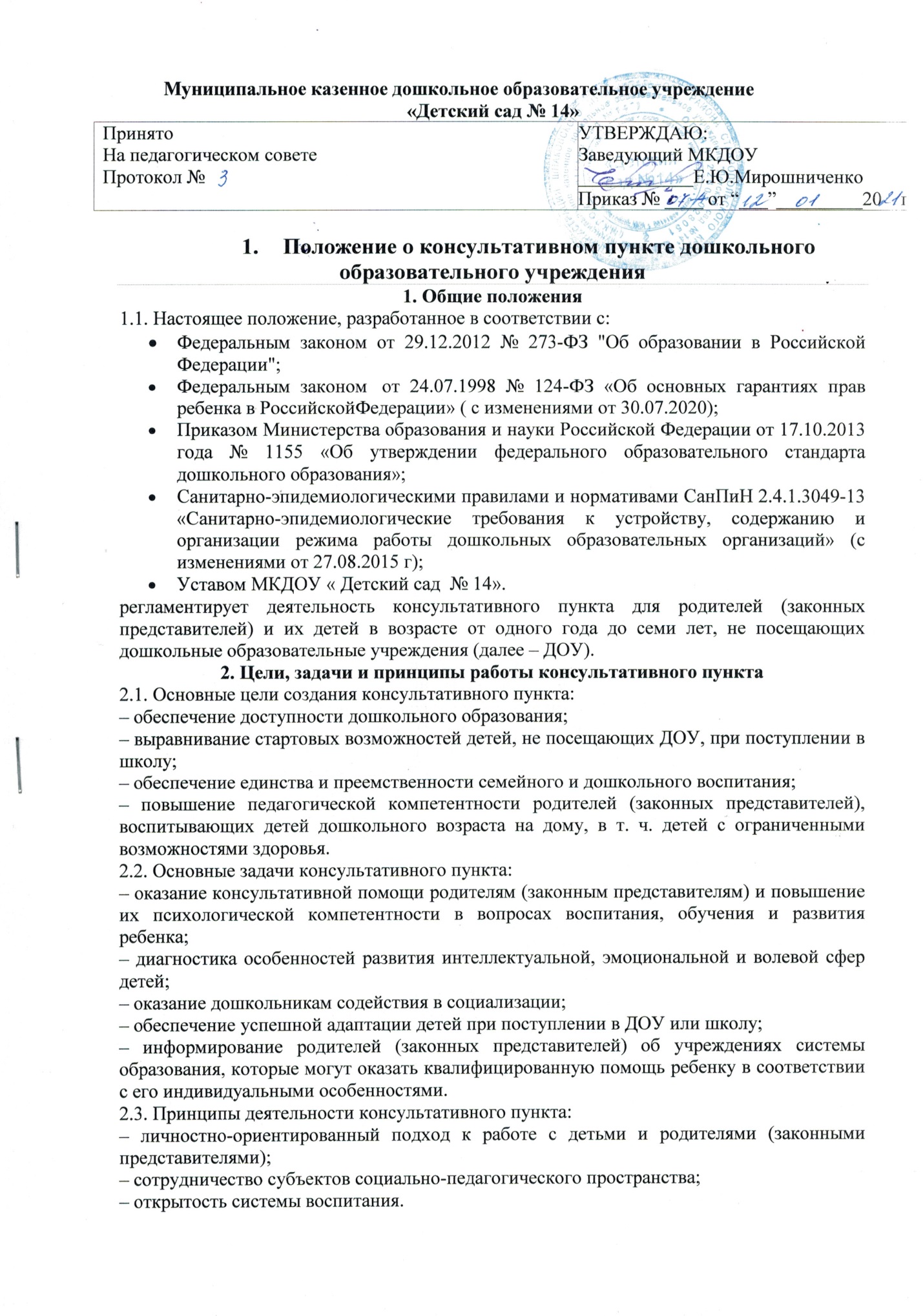 3. Организация деятельности и основные формы работы психолого-педагогического консультативного пункта3.1. Консультативный пункт на базе ДОУ открывается на основании приказа заведующего ДОУ.3.2. Организация консультативной и психолого-педагогической помощи родителям (законным представителям) строится на основе их взаимодействия с воспитателем, педагогом-психологом, учителем-логопедом и другими специалистами. Консультирование родителей (законных представителей) может проводиться одним или несколькими специалистами одновременно.3.3. Количество специалистов, привлекаемых к психолого-педагогической работе в консультативном пункте, определяется исходя из кадрового состава ДОУ.3.4. Координирует деятельность консультативного пункта старший воспитатель  ДОУ.3.5. Формы работы психолого-педагогического консультативного пункта:– очные консультации для родителей (законных представителей);– коррекционно-развивающие занятия с ребенком в присутствии родителей (законных представителей);– совместные занятия с родителями и их детьми с целью обучения способам взаимодействия с ребенком;– мастер-классы, тренинги, практические семинары для родителей (законных представителей) с привлечением специалистов ДОУ (согласно утвержденному графику ежемесячно).3.6. Консультативный пункт работает два раза в неделю согласно расписанию, утвержденному заведующим ДОУ.4. Документация консультативного пункта4.1. Ведение документации консультативного пункта выделяется в отдельное делопроизводство.4.2. Перечень документации консультативного пункта:– план проведения образовательной деятельности с детьми и родителями (законными представителями), который разрабатывается специалистами ДОУ на учебный год и утверждается его руководителем. В течение учебного года по требованию родителей (законных представителей) в документ могут вноситься изменения;– годовой отчет о результативности работы;– журнал работы консультативного пункта, который ведется старшим воспитателем;– журнал посещаемости консультаций, мастер-классов, тренингов;– график работы консультативного пункта;– договор между родителем (законным представителем) и заведующим ДОУ;– банк данных детей, не охваченным дошкольным образованием. 5. Режим работы5.1. Консультационный пункт функционирует с 15 сентября по 30 мая включительно, 2 раза в неделю: вторник- 11.00 до12.00 и в среду с 15.00 до 16.00.5.2.Работа с родителями (законными представителями) и детьми в консультативном пункте проводится в различных формах: групповых (родители) и индивидуальных. Индивидуальная работа с детьми организуется в присутствии родителей (законных представителей). Содержание деятельности консультационного пункта может включать разные формы: консультации, практические занятия, творческий отчет.5.3.Регистрация обращений на консультационный пункт родителей (законных представителей) ведётся в журнале.5.4. Обязанности по выполнению заявок родителей (законных представителей) на консультационном пункте возлагаются на штатных работников детского сада приказом руководителя детского сада.5.5.За получение услуг на консультационном пункте плата с родителей (законных представителей) не взимается.5.6.Результативность работы консультационного пункта определяется отзывами родителей и наличием в дошкольном образовательном учреждении обобщённого методического материала.6. Заключительные положения6.1. Настоящее Положение вступает в действие с момента издания приказа руководителя детского сада.  6.2. Изменения и дополнения вносятся в настоящее Положение не реже одного раза в 5 лет и подлежат утверждению руководителем детского сада.6.3. Срок действия положения не ограничен. Данное положение действует до принятия нового.